Муниципальное казенное дошкольное образовательное учреждение«Детский сад №34 «Радуга»Творческий отчет по опыту работыпо теме «Развитие мелкой моторики рук у дошкольников с помощью дидактических игр»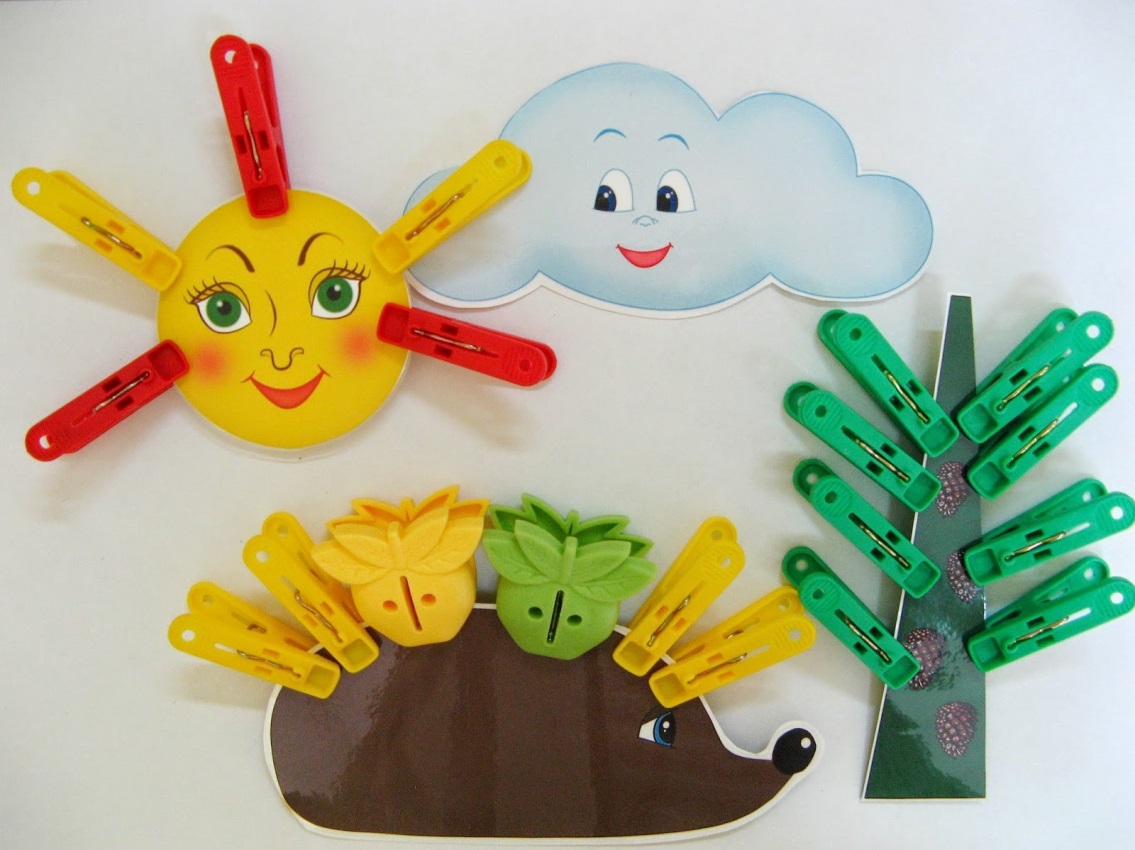 Новомосковск, 2021Список ИПМИПМ – 1 Сведения об авторе ИПМ – 2 Условия формирования ведущей идеи опыта, условия возникновения в становлении опыта. ИПМ – 3 Обоснование актуальности и перспективности опыта. ИПМ – 4 Теоретическая интерпретация опыта 4.1. Теоретическая база опыта 4.2. Технология опыта 4.3. Задачи 4.4. Содержание собственного опыта 4.5. Трудности и проблемы при использовании данного опыта.ИПМ – 5 Результативность опыта 5.1 Ожидаемые результаты 5.2. Анализ результативности. ИПМ – 6 Адресные рекомендации по использованию опыта. ИПМ – 7 Изучение методической литературы и нормативных документов.ИПМ – 8 Наглядное приложение.ИПМ – 1 Сведения об авторе Ф.И.О.: Жукова Нелли ЕвгеньевнаОбразование: высшее. Тульский государственный педагогический институт им. Л.Н. Толстого, педагогика и методика начального обученияПедагогический стаж: 14 летИПМ – 2 Условия формирования ведущей идеи опыта, условия возникновения в становлении опыта. Сейчас уже известно, что на начальном этапе жизни именно мелкая моторика отражает то, как развивается ребенок, свидетельствует о его интеллектуальных способностях. Дети с плохо развитой ручной моторикой неловко держат ложку, карандаш, не могут застегивать пуговицы, шнуровать ботинки. Им бывает трудно собрать рассыпавшие детали конструктора, работать с пазлами, счетными палочками, мозаикой. Они отказываются от любимых другими детьми рисования, лепки и аппликации.Таким образом, возможности освоения мира детьми оказываются обедненными. Дети часто чувствуют себя несостоятельными в элементарных действиях, доступных сверстникам. Это влияет на эмоциональное благополучие ребенка, на его самооценку. С течением времени уровень развития сложно-координированных движений руки у детей, имеющих речевые нарушения, недостаточным для освоения письма, формирует школьные трудности.И, конечно, в дошкольном возрасте работа по развитию мелкой моторики и координации движений руки должна стать важной частью развития детской речи, формирования навыков самообслуживания и подготовки к письму. От того, насколько ловко ребенок научиться управлять своими пальчиками, зависит его дальнейшее развитие. Наряду с развитием мелкой моторики развиваются память, внимание, а также словарный запас.ИПМ – 3 Обоснование актуальности и перспективности опыта. Современные ФГОС ставят перед педагогами несколько задач. Одна из них – создание условий для самостоятельной деятельности детей. И вторая – духовно- нравственное развитие. Результатом такого обучения является «воспитание… высоконравственного, ответственного, творческого, инициативного, компетентного гражданина России».Период дошкольного детства считается первым этапом развития психики ребенка. В это время формируется фундамент основных психических свойств ребенка, качества личности, познавательных процессов. Одной из главных задач этого возраста является развитие у дошкольников мелкой моторики рук. В последнее время отмечается большое количество детей, у которых плохо развиты речь, мышление. Почему это происходит? Я постаралась найти ответ на этот вопрос. Дело в том, что многие родители мало внимания уделяют развитию мелкой моторики рук детей дошкольного возраста. Дети, у которых плохо развиты пальчики, неуверенно держат ложку, карандаш, с трудом обращаются с пуговицами, шнурками. Им тяжело собирать пазлы, работать со счетными палочками, мозаикой. Они не любят работать с пластилином, не умеют работать ножницами, поэтому трудно дается аппликация, рисование.Также от развития мелкой моторики зависит подготовленность руки ребенка к письму, развитие речи и психических процессов: мышления, памяти, внимания.Что же такое моторика? В словаре дается определение – «это есть совокупность скоординированных действий нервной, мышечной и костной систем, часто в сочетании со зрительной системой в выполнении мелких и точных движений кистями и пальцами рук и ног. В применении к моторным навыкам руки и пальцев часто используется термин ловкость». Можно сказать что, чем лучше работают пальцы и вся кисть, тем лучше ребёнок говорит. Уровень развития мелкой моторики - один из показателей интеллектуальной готовности к школьной учебе. Поэтому при поступлении ребенка в школу недостаточное развитие мелкой моторики может привести к возникновению негативного отношения ребенка к школе, снижению учебной мотивации. В дошкольном возрасте важна работа именно по подготовке к письму. Поэтому работа по развитию мелкой моторики является важной составляющей обучения ребенка. Эта работа должна проходить в виде игры, иначе дошкольникам быстро надоест однотипная деятельность.В связи с этим передо мной стал вопрос о том, как заинтересовать детей, чтоб им было интересно на занятиях, чтоб они дальше могли развиваться. Рассмотрев разные средства обучения, я решила остановиться на игре. Ведь у дошкольников игра является ведущим видом деятельности. Постоянное использование разных дидактических игр на занятиях значительно повышает качество обучения.Исходя из этого, я определила тему своей работы: «Развитие мелкой моторики у дошкольников с помощью дидактических игр». Для реализации этой темы были разработаны и применены на практике разные игры и упражнения.ИПМ – 4 Теоретическая интерпретация опыта 4.1. Теоретическая база опыта Эффективным путём развития познавательной деятельности у дошкольников является  игра. Игра тесно связана с развитием личности. В дошкольные годы игра является видом деятельности, в которой формируется его личность. В игре формируются все стороны психики ребенка.  Анализом значения игровой деятельности занимались наши психологи - Б.Г. Ананьев, Л.С. Выготский, А.Н. Леонтьев, С.Л. Рубенштейн, Д.Б. Эльконин.
Л.С. Выготский отразил взгляд на игру как на источник создания «зоны ближайшего развития».В XX в распространение получила система дошкольного воспитания, созданная выдающимся итальянским педиатром и педагогом Марией Монтессори.. В сенсорном материале Монтессори представлены самые разные воспринимаемые качества вещей - форма, цвет, размеры, температура, вес, гладкость или шероховатость поверхности, запахи, звуки и др., причем данные качества как бы «очищены», «изолированы» от самих предметов.Большой интерес представляют взгляды на игру Е.И. Тихеевой. Е.И. Тихеева рассматривает игру как одну их форм организации педагогического процесса в детском саду и вместе с тем как одно из важнейших средств воспитательного воздействия на ребенка. Особая заслуга принадлежит Е.И. Тихеевой в раскрытии роли дидактической игры. Она справедливо считала, что дидактическая игра дает возможность развивать самые разнообразные способности ребенка, его восприятие, речь, внимание. Она определила особую роль воспитателя в дидактической игре: он вводит детей в игру, знакомит с ее содержанием и правилами. Е.И. Тихеева разработала много дидактических игр, которые до сих пор используются в детских садах.
В советской педагогике система дидактических игр была создана в 60-ые гг. в связи с разработкой теории сенсорного воспитания. Её авторами являются известные педагоги и психологи: Л.А. Венгер, А.П. Усова, В.А. Аванесова и др. В последнее время поиски ученых (З.М. Богуславская, О.М. Дьяченко, Н.Е. Веркаса, Е.И. Смирнова) идут в направлении создания серии игр для полноценного развития детского интеллекта.Дидактические игры — это разного вида игры с правилами, специально создаваемых педагогикой в целях обучения и воспитания детей. Они направлены не только на решение конкретных задач обучения детей, но также отмечено воспитательное и развивающее влияние игровой деятельности. Почему необходимо использовать дидактические игры как средства обучения детей в дошкольный период? Существует несколько причин:- Игровая деятельность - ведущая в дошкольном детстве.- Игровая деятельность, игровые формы и приемы — важный и наиболее адекватный путь включения детей в учебный процесс.- Дидактические игры  способствует развитию у детей психических процессов.- Игра одновременно преследует три цели: воспитательную, игровую, учебную.Дидактические игры различаются: по обучающему содержанию, познавательной деятельности детей, игровым действиям и правилам, организации и взаимоотношениям детей, по роли воспитателя.Чёткой классификации игр по видам ещё нет. Выделяются следующие виды:игры-путешествия - обратить внимание детей на то, что находится рядом. Они развивают наблюдательность, внимание. игры-поручения - по содержанию простые и короче. Это действия с предметами, игрушками, словесные поручения.игры-предположения («что было бы.»). Ставится задача и создается ситуация, которая требует осмысления последующего действия. Развивается мыслительная деятельность детей, они учатся слушать друг друга.игры-загадки - проверка знаний, находчивости. Разгадывание загадок развивает способность к анализу, обобщению, формирует умение рассуждать, делать выводы.игры-беседы. В основе их лежит общение, воспитывает умение слушать вопросы и ответы,У дидактических игр есть определенная структура.1. Дидактическая задача - она формируется педагогом и отражает цель обучения.2. Игровая задача – ставится перед детьми. Она определяет игровые действия, предстает перед детьми в виде игрового замысла (задачи).3. Игровые действия — основа игры. Чем разнообразнее игровые действия, тем интереснее для детей сама игра и тем успешнее решаются познавательные и игровые задачи. Это, например, могут быть ролевые действия, отгадывание загадок, пространственные преобразования и т. д.4. Правила игры - с помощью правил педагог управляет игрой, процессами познавательной деятельности, поведением детей.5. Результат - подведение итогов проводится по окончании игры. Это может быть подсчет очков; выявление детей, которые лучше выполнили игровое задание; определение команды-победителя и т. д.Основными требования к организации дидактических игр являются:Игра – форма деятельности детей, в которой осознается окружающий мир, открывается простор для личной активности и творчества.Игра должна быть построена на интересе, участники должны получать удовольствие от игры.Обязателен элемент соревнования между участниками игры.  Изучением мелкой моторики как разновидности движений занимались многие ученые: В.М.Бехтерев, Л.С.Выготский, Н.А.Козленко, А.А.Леонтьев, М.М.Кольцова, Е.И.Исенина, С.Г.Шевченко, О.Н.Усанова, М.М.Безруких, С.П.Ефимова, Е.А.Екжанова, А.Н.Корнев, М.Н.Звонарева, М. Монтессори и др.  Истоки  способностей и дарования детей, по словам В.Сухомлинского, находятся  на кончиках пальцев. Чем больше мастерства в детской руке, тем ребёнок умнее.
      Доказано, что речь детей  находится в прямой зависимости  от степени развития тонких движений пальцев рук. И если развитие движений пальцев отстает, то задерживается  не только речевое развитие, но и остальные психические процессы. Английский психолог Д. Сели также придавал очень большое значение «созидательной работе рук» для развития мышления и речи детей. Навыки  тонкой моторики помогают ребенку выразить себя через творчество - игру, способствуют повышению самооценки ребенка, дают возможность приобрести социальный опыт. Итальянский педагог Мария Монтессори считала, что обучать письму до школы не рекомендуется. Но упражнения для укрепления мелких мышц руки нужны обязательно. Они необходимы не только для развития общей и мелкой моторики, но и для развития речи, а также интеллектуального развития,Развитие навыков мелкой моторики в дошкольном возрасте важно еще и потому, что учеба в школе потребует от ребёнка определённого уровня готовности тонких движений пальцев рук к выполнению мелких, разнообразных действий. Даже самые незначительные нарушения мелкой моторики могут оказывать неблагоприятное влияние на психическое развитие дошкольника.Исходя из всего выше изложенного, я решила провести эксперимент: как и какие дидактические игры, влияют на развитие мелкой моторики дошкольников.4.2. Технология опыта Уровень развития мелкой моторики – один из показателей интеллектуальной готовности к школьному обучению. Обычно ребенок, имеющий высокий уровень развития мелкой моторики, умеет логически рассуждать, у него достаточно развиты память, внимание, связная речь.В настоящее время отмечается, что у современных детей отстаёт моторное развитие. Я решила на своих занятиях уделить внимание этому вопросу и подобрать те дидактические игры, которые действительно развивают мелкую моторику дошкольников.Свою работу начинаю с проведения первичных диагностических упражнений, которые нужны для проверки уровня развития мелкой моторики дошкольников. В основу была взята диагностика Сосниной С. П. для детей старшего дошкольного возраста. Развитая мелкая моторика –– важнейшее условие для успешного усвоения двигательными навыками, такими как письмо.При помощи этих заданий можно провести диагностику развития мелкой моторики, которая связанна с графическими действиями.Исходя из результатов диагностики, подбираю серию дидактических игр, ориентируясь на возраст и способности учащихся. Всю работу разделила на 4 части:1. Играем пальчиками.2. Игры с предметами.3. Будущий первоклассник.4. Диагностика.Рассмотрим каждую часть конкретнее.1. Играем пальчиками.Сюда входят пальчиковая гимнастика.Начинать занятия следует с пальчиковой гимнастики. В этих упражнениях развиваются все пальцы. Происходит чередование движений: сжатие, расслабление, растяжение. В работу поочередно включаются обе руки. В результате пальчиковых игр у дошкольников развивается правильное звукопроизношение, учатся быстро и правильно говорить. Вместе с этим развивается память, внимание. Дети учатся согласовывать движение пальцами с речью. Сначала дети испытывают трудности, но при постоянном использовании этих упражнений начинает все получаться. Все упражнения проводятся в игровой форме. Сложность зависит от индивидуального уровня развития тонкой моторики рук каждого ребёнка.2. Игры с предметами.На этих занятиях мы работаем:- с трафаретами.- со счетными палочками.- с пуговицами, резинками, прищепками.- с пазлами и мозаикой.- с конструкторомВсе эти игры кроме развития мелкой моторики рук направлены на развитие творческой фантазии, воображения дошкольников.При работе с трафаретами учимся обводить по контуру и правильно выполнять штриховку – сначала работаем с крупными картинками, потом переходим на мелкие.Из счетных палочек выкладываем разные предметы, начинаем от самых простых и заканчивая сложными. Даю задания выложить по образцу, по памяти, придумать самому, как выглядит тот или иной предмет.Пуговицы используем разного размера, формы, цвета. Дети выкладывают предмет по контуру, заполняют полностью весь рисунок, учимся продевать шнурки в отверстия, нанизывая бусы.Очень нравится ребятам играть с резинками. Специально для занятий изготовила пособие, сделанное из дощечки и разноцветных гвоздиков. Надевая резинки на гвоздики, дети получают разные линии, геометрические фигуры, буквы, цифры, предметы. Здесь идет повторение цветов, форм, фигур предметов. Вспоминаем, как ориентироваться в пространстве, стороны лево-право, верх-низ.Работая с пазлами, дети учатся соединять части в целое, у них развивается зрительная память, внимание. Мозаика развивает творческую фантазию, восприятие цвета.Все эти упражнения ведут к укреплению мыщц рук, что помогает подготовить ребенка к письму.3. Будущий первоклассник.- знакомимся с тетрадью в клетку.- учимся ориентироваться на листе.- пишем графические диктанты.- копируем рисунки по точкам, по образцу.- выполняем штриховку.На этих занятиях учимся правильно сидеть, держать ручку, ориентироваться на тетрадном листе и в пространстве. Дошкольники учатся слушать и выполнять задания педагога. Всё это развивает логическое мышление, координацию.4. Диагностика.Диагностика по развитию мелкой моторики проводится два раза в год: в начале учебного года и в конце. По итогам результатов я планирую работу на следующий год. Даю рекомендации родителям, провожу индивидуальную работу.4.3. Задачи 1) Совершенствовать координированные движения пальцев рук у детей 2) Формировать тактильные ощущения, создавая представления о предметах и признаках. 3) Учить детей выполнять упражнения в разных темпах обеими руками поочередно и одновременно. 4) Развивать у детей, посредством дидактических игр пальцы и кисти рук. 5) Развивать речь детей, создавая наглядные ситуации, по поводу которых возникает общение. 6) Привлечение родителей к работе с детьми по успешному развитию мелкой моторики рук, посредством дидактических игр.4.4. Содержание собственного опыта Для того чтобы работа по развитию мелкой моторики была результативной в группе была создана развивающая среда, которая включает в себя такие компоненты: • зона ИЗО деятельности, которая содержит все необходимое для подготовки руки к письму (различные лекала, трафареты, различные предметы для экспериментирования в рисовании, пластилин, глина, штамповки и другое). • зона, где сосредоточенны разнообразные конструкторы, мозаики, бросовый материал, различные инструменты. • театрально-музыкальная зона, в которой есть аксессуары для развития ручного праксиса (пальчиковые театры, ширма для теневого театра, куклы сделанные, из ниток и других материалов, своими руками), а также игры и аксессуары, развивающие темп речи, тембр, силу голоса, интонацию.  Каждый предмет в группе может стать развивающим. Я постаралась создать среду, окружающую детей таким образом, что она определяла направленность их деятельности и в тоже время решала поставленную задачу по развитию мелкой моторики. Так как свою активность и стремление к самостоятельности дети успешно реализовывают в игре, то в первую очередь я создала все условия для игровой деятельности. Поэтому игровые уголки в группе где я работаю, были расположены так, чтобы машины из «гаража» не проезжали через “жилую комнату”. В группе, для наиболее эффективного развития мелкой моторики имеется необходимый материал для решения этой задачи (игры дидактические «Шнуровки», «Пазлы», «Застежки», «Собери бусы», «Волшебные пуговицы» и многое другое). В течение года содержание этой полочки меняется, цели и задачи игр усложняются. Развивающую среду моей группы дополняют разные виды театров, которые имеют немаловажное значение в развитии мелкой моторики. Популярен у детей «Театр пальчиков». Здесь требуются умелые руки и желание произносить монологи, даже самостоятельно создавать сценарии. Куклы двигаются в такт музыке, поворачивают голову, кланяются. Для родителей в раздевалке оформлен уголок, где имеется необходимая информация по развитию мелкой моторики. Я провожу консультации на темы: «Рисование пальчиками: зачем и как? », «Развитие мелкой моторики у дошкольников». Итак, организуя среду и создавая условия для развития детей, я прежде всего думала о том, каким полезным умениям и навыкам могут приучить его самые обычные предметы, постаралась донести до родителей необходимость и важность этого, и с их помощью сделать все возможное для достижения своей цели. Для развития мелкой моторики руки разработано много интересных методов и приемов, используются разнообразные стимулирующие материалы. В своей работе я использовала накопленный опыт по данному направлению и основной принцип дидактики: от простого к сложному. Подборка игр и упражнений, их интенсивность, количественный и качественный состав варьируются в зависимости от индивидуальных и возрастных особенностей детей. Считаю, что для разностороннего гармоничного развития двигательных функций кисти руки необходимо тренировать руку в различных движениях – на сжатие, на растяжение, на расслабление. И поэтому я использую следующие приемы: - систематичность проведения игр и упражнений. Не следует ожидать немедленных результатов, так как автоматизация навыка развивается многократным его повторением. В связи с этим отработка одного навыка проходит по нескольким разделам; -последовательность – (от простого к сложному). Сначала на правой руке, затем на левой; при успешном выполнении – на правой и левой руке одновременно. Не допустимо что-то пропускать и “перепрыгивать” через какие-то виды упражнений, так как это может вызвать негативизм ребенка, который на данный момент физиологически не в состоянии справиться с заданием; - все игры и упражнения должны проводиться по желанию ребенка, на положительном эмоциональном фоне. Для любого человека, независимо от его возраста, значим результат. Поэтому любое достижение малыша должно быть утилитарным и оцененным; - если ребенок постоянно требует продолжения игры, необходимо постараться переключить его внимание на выполнение другого задания. Во всем должна быть мера. Недопустимо переутомление ребенка в игре, которое также может привести к негативизму. Существует огромное количество игр и упражнений, развивающих мелкую мускулатуру. Назову те, которые я использую в своей практике. Их можно условно разделить на несколько групп: игры на развитие тактильного восприятия, игры с водой и песком, фольклорные пальчиковые игры, упражнение с предметами, игры на выкладывание, игры на нанизывание, игры с конструкторами и т.д.На пути к достижению цели – родителя являются моими союзниками, помощниками. Для них я провожу индивидуальные и групповые консультации, даю рекомендации, устраиваю мастер-классы, родительские собрания, на которых знакомлю с дидактическими играми, которые применяются на занятиях, а иногда учу родителей играть со своими детьми. В конце учебного года приглашаю родителей на открытые занятия. Считаю, что совместная работа с родителями только улучшает результат и закрепляет знания детей.Форма работы с родителями: - Родительские собрания; - Совместное проведение досугов, развлечений, праздников; - Проведение мастер – классов; -  Дни открытых дверей; - Анкетирование;- Индивидуальные и групповые консультации.4.5. Трудности и проблемы при использовании данного опыта.Трудности при применении данного опыта могут заключаться в применении методов и приемов работы с детьми, исходя из их индивидуальных особенностей.Чтобы результат работы был эффективным необходимо использовать разнообразные приемы и методы работы по формированию тонких движений пальцев рук. Поэтому для решения этой проблемы я поставила такую цель: - продолжать искать новые методические приемы, которые будут способствовать развитию мелкой моторики рук, общей моторики, самостоятельности, которые будут формировать интерес к различным видам деятельности.ИПМ – 5 Результативность опыта 5.1 Ожидаемые результаты 1. Повышение родительской компетентности по вопросам развития мелкой моторики рук у детей. Включение их в процесс повышения степени мотивации и заинтересованности детей в положительном результате.2. Повышение мотивации у детей, познавательной активности, их творческого потенциала.3. Благоприятное воздействие дидактических игр на развитие речи.5.2. Анализ результативности. Использование отобранных мной дидактических игр на развитие мелкой моторики рук дало положительные результаты и стало эффективным способом работы. Занятия нравятся детям, помогают лучше усваивать изучаемый материал, они с желанием включаются в работу и выполняют задания.В результате работы над темой:создана система дидактических игр для развития мелкой моторики рук.подобраны и изготовлены пособия для работы с пуговицами, прищепками, резинками.постоянно пополняется подборка наглядного материала, методическое обеспечение.проведены открытые занятия, мастер-классы, собрания для родителей, на которых на практике были представлены дидактические игры по развитию мелкой моторики.у дошкольников наблюдается повышение мотивации обучения, познавательной активности, их творческого потенциала.наблюдается положительная динамика развития мелкой моторики рук у дошкольников.Диагностика развития мелкой моторики рук .Для изучения особенностей развития мелкой моторики рук у детей были отобраны методики «Повтори рисунок», «Проведи дорожку», «Продолжение пути», графический диктант - автор Соснина С.П. Развитая мелкая моторика –– важнейшее условие для успешного усвоения двигательными навыками, такими как письмо.При помощи этих заданий можно провести диагностику развития мелкой моторики, которая связанна с графическими действиями.Методика № 1. «Проведи дорожку».- «Возьми в руку фломастер и посмотри на лежащий перед тобой лист бумаги. На нем есть дорожки. Проведи линию посередине дорожки».Критерии оценки:3 балла – без ошибок2 балла – ребенок 1 – 2 раза вышел за границу  линии1 балл – ребенок 3 и  более раз вышел за границу  линииМетодика № 2. ««Продолжение пути». Экспериментатор говорит детям: «Возьми в руку карандаш и продолжи рисовать узоры по клеточкам».Критерии оценки:3 балла – без ошибок2 балла – ребенок ошибся  в одном узоре 1 балл – ребенок ошибся  в обоих узорахМетодика № 3. «Повтори рисунок».- Нарисуй в соседнем квадратике такие же вишенки, которые ты видишь на соседнем рисунке.Критерии оценки:3 балла – без ошибок2 балла – ошибки в  1 фигуре1 балл – ошибки в  2 фигурах и более.Методика № 4. « Графический диктант»Возьми в руку карандаш. Внимательно слушай и рисуй узор от точки: поставь карандаш на точку, рисуй линию – две клетки вверх, одна клетка направо, две клетки вниз, одна клетка направо, две клетки вверх, одна клетка направо. Дальше продолжай такой узор самостоятельно.Оценка:3 балла – без ошибок2 балла – 1 ошибка1 балл – 2 ошибки и более.Результаты диагностики развития мелкой моторики:Общий результат 11 - 12 баллов свидетельствует о сформированности и довольно высокой автоматизированности у ребенка навыков графической деятельности (правильно держит карандаш, свободно распределяет мышечную активность кисти и пальцев при работе с ним), а также развитой произвольности (при выполнении задания ориентирует свои действия на внешне заданные условия: разлиновка листа, образец, требования точности. Перечисленные особенности свидетельствуют в пользу высокого уровня развития мелкой моторики у ребенка, что имеет существенное значение для успешного овладения двигательными навыками учебной деятельности.Общий результат 7 -10 баллов свидетельствует о достаточной сформированности и умеренной автоматизации у ребенка навыков графической деятельности, а также умеренно развитой произвольности регуляции движений. Такие показатели по основным компонентам мелкой моторики в составе двигательного навыка являются в общем достаточными для дальнейшего обучения.Общий результат 6 и менее баллов свидетельствует о недостаточной сформированности у ребенка двигательного компонента навыка графической деятельности, а также низком развитии произвольной регуляции и контроля за выполнением движений, требующих точности и достаточной производительности. Такие показатели мелкой моторики могут оказаться недостаточными для успешного овладения основными навыками учебной деятельности в начальной школе.ИПМ – 6 Адресные рекомендации по использованию опыта. В первую очередь мой опыт будет интересен воспитателям дошкольных образовательных учреждений, педагогам дополнительного образования, работающим с дошкольниками, учителям-логопедам, учителям начальных классов для организации своей работы.Данный опыт работы можно применять:-в непосредственно образовательной деятельности;-в режимных моментах;-в совместной деятельности педагога с детьми;-при организации самостоятельной детской деятельности. Наиболее приемлемыми формами трансляции опыта работы считаю обобщение опыта на семинарах различного уровня, а также практические наработки на сайтах педагогических сообществ.Мой опыт представлен на сайте МКДОУ «Детский сад №34 «Радуга». ИПМ – 7 Изучение методической литературы и нормативных документов.Смирнова Е.А. « Система развития мелкой моторики у детей дошкольного возраста». ДЕТСТВО-ПРЕСС, 2013 гНовикова О. « Весёлые пальчиковые игры» Изд-во « Сова» 2005Данилова Е. « Пальчиковые игры» « РОСМЭН-ПРЕС», Москва, 2006.Белая А.Е. « Пальчиковые игры для развития речи дошкольников» 2001Зажигина О.А. « Игры для развития мелкой моторики рук с использованием нестандартного оборудования» ДЕТСТВО-ПРЕСС 2017Ермакова И.А. « Развиваем мелкую моторику у малышей», 2006Диченскова А. М. « Страна пальчиковых игр. Идеи для развития мелкой моторики» Феникс, 2016Шевелев К.В. « Развивающие игры для дошкольников» Изд-во института психотерапии , 2001Акимова Г.Е. « Расту, играю, развиваюсь!» У- Фактория, 2004Светлова И.А. « Развиваем мелкую моторику и координацию движений рук» Олма пресс, 2001Интернет-ресурс.Приказ Министерства образования и науки Российской Федерации (Минобрнауки России) от 17 октября 2013 г. N 1155 г. Москва «Об утверждении федерального государственного образовательного стандарта дошкольного образования».Санитарно-эпидемиологические правила и нормативы СанПиН 2.4.1.3049-13 «Санитарно-эпидемиологические требования к устройству, содержанию и организации режима работы дошкольных образовательных организаций».ИПМ – 8 Наглядное приложение.1. Конспект интегрированного занятия в старшей группе с использованием пальчиковых гимнастик  и Су-Джок тренажеров. (Приложение №1).       2. Фотоматериалы (Приложение №2).Приложение №1Конспект интегрированного занятия в старшей группес использованием пальчиковых гимнастик  и Су-Джок тренажеров.Тема: «Путешествие в страну пальчиковых игр».Цель: развитие мелкой моторики рук детей дошкольного возраста в процессе пальчиковых игр.Задачи:Образовательные:- формировать познавательную активность и творческое воображение детей через игру;- закрепить проговаривания стихов одновременно с движением пальцев рук;- совершенствовать артикуляцию и мелкую моторику, координацию речи с движениями.Воспитательные:- воспитывать интерес к играм с Су-Джок шариками;- воспитывать доброжелательные отношения друг к другу, аккуратность в работе.Развивающие:- способствовать развитию активной речи ребенка через тренировку тонких движений пальцев рук;- развивать тактильную чувствительность координированных движений пальцев и кистей рук;- способствовать развитию познавательной и речевой активности.Предварительная работа: заготовка пряников из солёного теста, разучивание пальчиковых игр.Раздаточный материал: массажные тренажёры Су-Джок, сосновые шишки, счётные палочки, платочки, прищепки, бельевая веревка, пряники из солёного теста, гуашь, салфетки, палитра, картинка - схема кораблика.Ход мероприятия:Дети заходят в группу и занимают свои места     Воспитатель: Встанем рядышком по кругу,Скажем «Здравствуйте!» друг другу(дети хором «Здравствуйте!»).Нам здороваться не лень,Всем «Привет!» и «Добрый день!»(дети хором «Привет!», «Добрый день!»).Если каждый улыбнется,Утро доброе начнется! Доброе утро! (дети хором «Доброе утро!»).А как можно поздороваться без помощи слов? (варианты детей). Правильно, можно пожать друг другу руки. Егор, поздоровайся со своим соседом справа. Соня, поприветствуй соседа слева, а потом справа (3-4 ребенка).Вот именно так и здороваются в стране «Пальчиковых игр», куда мы с вами и отправимся. Чтобы туда добраться нам нужно быть быстрыми и ловкими.Дети, что мы делаем чтобы стать ловкими, быстрыми и сильными? (делаем зарядку и занимаемся физкультурой) Как вы думаете нужна ли зарядка для наших пальчиков? Конечно, пальцы тоже нужно тренировать. Покажем гостям, что мы умеют делать наши пальцы.-Как живешь?- Вот так! (Дети показывают отведенные к верху большой палец.)- Как плывешь?- Вот так! (Дети имитируют плавание.)- Как бежишь?- Вот так!- Вдаль глядишь?- Вот так! (Дети приставляют ладонь ко лбу.)- Ждешь обед?- Вот так! (Дети подпирают кулаком подбородок.)- Ночью спишь?- Вот так! (Дети складывают ладошки под ушком.)- А шалишь?- Вот так! (Дети надувают щеки и лопают их ладонями.)Пальчиковая гимнастика «Здравствуй» Здравствуй, солнце золотое!Здравствуй, небо голубое!Здравствуй, вольный ветерок,Здравствуй, маленький дубок!Мы живем в одном краю -Я вас всех приветствую(пальцами правой руки по очереди «здороваться» с пальцами левой руки,похлопывая их кончиками).«Рыбки»(Ладони сомкнуты, чуть округлены. Выполняем волнообразные движения в воздухе.)
Пять маленьких рыбок играли в реке,
(Руки прижаты друг к другу. Переворачиваем их с боку на бок.)
Лежало большое бревно на песке,
(Ладони сомкнуты и чуть округлены. Выполняем ими "ныряющее" движение.)
И рыбка сказала: "Нырять здесь легко!"
(Качаем сомкнутыми ладонями (отрицательный жест)
Вторая сказала: "Ведь здесь глубоко."
(Ладони поворачиваются на тыльную сторону одной из рук – рыбка спит.)
А третья сказала: "Мне хочется спать!"
(Быстро качаем ладонями – дрожь.)
Четвёртая стала чуть-чуть замерзать.
(Запястья соединены. Ладони раскрываются и соединяются – рот.)
А пятая крикнула: "Здесь крокодил!
(Быстрые волнообразные движения сомкнутыми ладонями – уплывают.)
Плывите отсюда, чтоб не проглотил!"Воспитатель: - Присаживайтесь на свои места! Сегодня нас с вами ждут интересные задания, а выполнить их нам помогут помощники — наши пальчики. А давайте про них расскажем.Массаж Су – Джок шариками (дети повторяют слова и выполняют действия с шариком в соответствии с текстом).Я мячом круги катаю,Взад-вперед его гоняю.Им поглажу я ладошку.Будто я сметаю крошку,И сожму его немножко,Как сжимает лапу кошка,Каждым пальцем мяч прижму,И другой рукой начну.Массаж пальцев эластичным кольцом. /Дети поочередно надевают массажные кольца на каждый палец, проговаривая стихотворение пальчиковой гимнастики/Раз – два – три – четыре – пять,   (разгибать пальцы по одному, начиная с мизинца)Вышли пальцы погулять,Этот пальчик самый сильный, самый толстый и большой.Этот пальчик для того, чтоб показывать его.Этот пальчик самый длинный и стоит он в середине.Этот пальчик безымянный, он избалованный самый.А мизинчик, хоть и мал, очень ловок и удал.Воспитатель: - Как вы думаете, на чём можно добраться в страну пальчиковых игр, если она окружена водой? Можно добраться на вертолёте, самолёте, ракете, корабле, лодке.Корабль, пароход, лодка - это какой вид транспорта? (водный).Ракета, самолёт, вертолёт – это какой вид транспорта? +Воспитатель:- Мы отправимся туда на корабле, который сами и построим. А строительным материалом для нас послужат счётные палочки..(Дети выкладывают из счётных палочек контур кораблика по схеме).Воспитатель:- Наши корабли готовы, закройте глаза, отправляемся в путешествие, воспитатель читает стихотворение «Кораблик»:С. Школьникова
Это – море,
Это – берег,
Это – мой кораблик белый,
Это – ветер поднялся,
Крепко дует в паруса.
Но тверда рука моя – 
Правлю прямо на маяк.
Мчись, кораблик, по волнам
К самым дальним берегам!Воспитатель:- Сколько игр на белом свете? Да, их много. Какие игры вы знаете? (ответы детей)Воспитатель: Игры бывают разные подвижные и настольные, детские и взрослые, сложные и простые, для мальчиков и для девочек.Игра «Прошуршим шишками»Воспитатель: - Посмотрите, на столе лежат  сосновыешишки, возьмите их. Я вас научу шуршать шишками. Положите шишку на правую руку, прижмите её левой рукой и попробуйте прошуршать. Молодцы! А теперь прошуршим у правого уха, у левого, над головой, под подбородком. Дети, давайте покажем какие вы умелые.Физкультминутка «Мы платочки постираем»Мы платочки постираем,Крепко, крепко их потрем.А потом повыжимаем,Мы платочки отожмем.А теперь мы все платочкиНа веревку отнесем.(нужно повесить каждому по три платочка. Берём платочек за уголочек, сгибаем уголок, чтобы ветер не сорвал платочек).Воспитатель: - Молодцы! Потрудились вы на славу! Раз вы такие хорошие помощники, давайте мамам пряники приготовим. (Воспитатель раздает пряники из солёного теста, заранее сделанные с детьми).Воспитатель: - Сейчас мы будем их украшать. Как можно украсить пряник? Можно кружочками, волнистыми линиями, точками. В стране пальчиковых игр нет кисточек, поэтому будем пальчиками рисовать. Дети украшают пряники пальчиковой гуашью.Воспитатель: - Вы молодцы, красивые пряники у вас получились! Нам пора возвращаться.Пальчиково-речевая игра «Кораблик»
Вот плывет кораблик мой,
(руки — «полочка», покачиваются)
Он плывет ко мне домой.(руки вперед, ладони сомкнуть углом, имитируя нос корабля)
Крепко я держу штурвал,
(«держать штурвал»)
Я ведь главный капитан
(четыре хлопка в ладоши)Подведение итогов.Воспитатель:- Вот мы и вернулись. Скажите, дети, с какими предметами мы сегодня играли? Оказывается, столько игр можно придумать с разными предметами! В эти игры могут играть и мальчики, и девочки.(Приложение №2)Фотоматериалы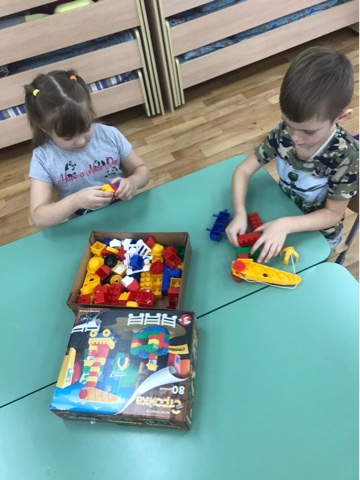 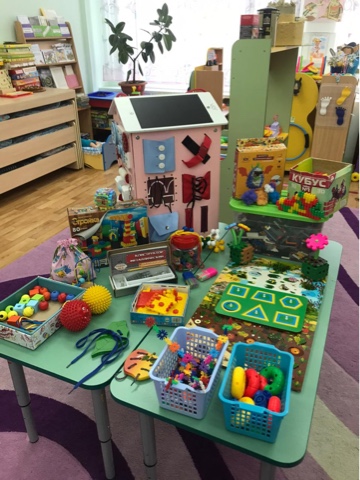 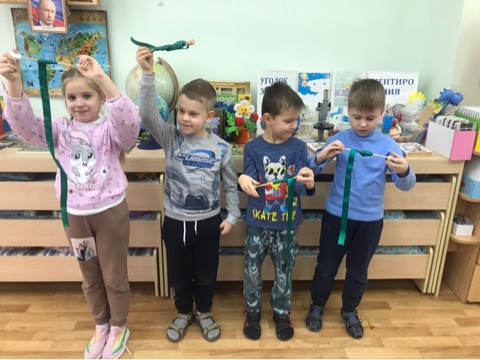 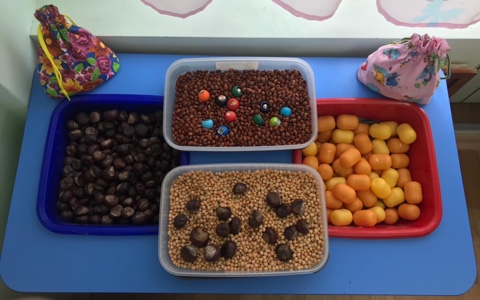 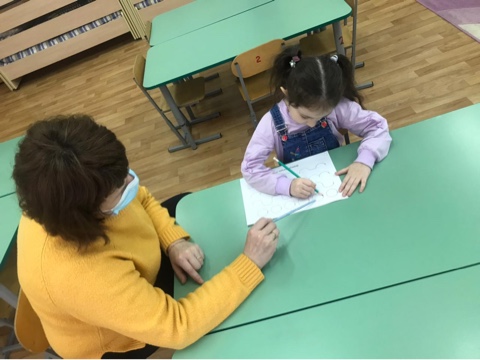 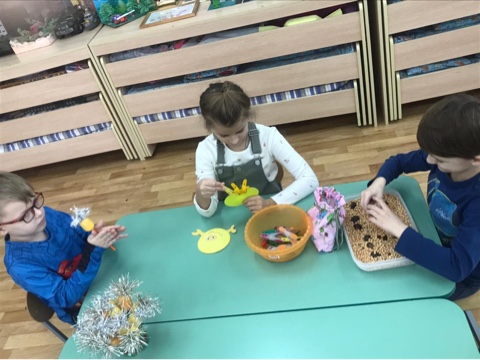 